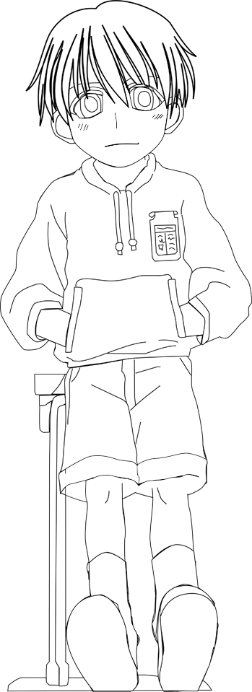 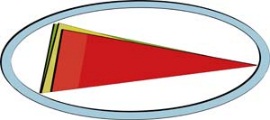 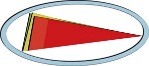 EspañolINSTRUCCIONES: Lee con atención y rodea la respuesta correcta a cada planteamiento.Es un mamífero herbívoro, con cuatro patas largas y delgadas, con orejas diminutas y ojos saltones. Es un animal que se caracteriza por tener encima dos gibas de grasa que le permite soportar tranquilamente el extremo ambiente que existe en los desiertos.¿Qué tipo de texto es el anterior?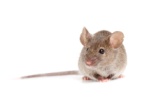 ¿A qué animal se describe en el texto?¿Qué tipo de palabras  son las que están resaltadas en negritas?¿Qué tipo de palabras son las que están subrayadas?Lee lo siguiente y contesta las preguntas 5 a la 9.Era un comediante que siempre recordaré por ser bastante pícaro, un personaje con un gran sentido del humor, se vestía con pantalones caídos, camisa arrugada, zapatos hechos trizas y en general con un aspecto descuidado, en todo momento estuvo acompañado de un pañuelo colgado de su hombro que lo hacía ver como un vagabundo disparatado. Recuerdo muchas de sus películas, para mí fue uno de los más grandes cómicos de México.¿A quién se describe en el texto anterior?El texto anterior se refiere a:¿Cuál de los siguientes es un adjetivo que aparece en el texto?Es un adverbio que aparece en el texto:¿Qué tipo de descripción aparece en el texto?Es un tipo de descripción en el que el autor no manifiesta sus emociones y puntos de vista de lo que describe:A Martha le ponen apodos en la escuela porque es de tez morena, ¿qué es lo que le hacen a Martha al ponerle apodos?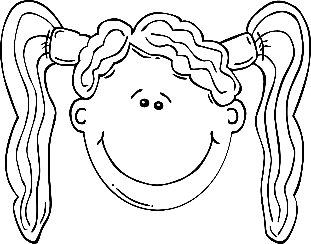 Es una forma de provocar violencia escolar:Para evitar que sigan pasando casos como los de Martha, sus amigas decidieron apoyarla difundiendo que este tipo de actitudes no mejoran la convivencia, ¿con cuál de los siguientes textos es más conveniente hacer esa esa difusión?En el libro “El acoso escolar”, las amigas de Martha obtuvieron información que les ayudará a su difusión, ¿en qué otro medio pueden obtener más información?Debido a su tamaño y diseño, resulta un medio de comunicación funcional, que permite tener mayor impacto entre la población a la que va destinado:Si realizas una encuesta en tu escuela acerca de los niños que han sufrido bullying, ¿de qué manera podrías organizar tus resultados para que sea fácil de comprender?¿Cuál de las siguientes formas de violencia es más grave?¿Cuál es la primera medida que debes tomar si sufres de bullying en la escuela?Algo que no debe faltar en un tríptico es:Es una fuente de consulta para las palabras de las que no conoces su significado: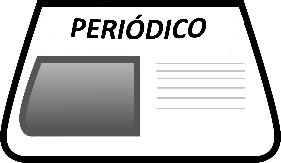 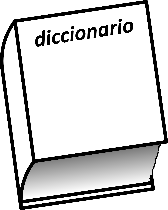 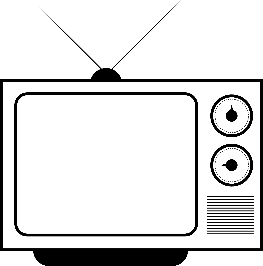 MatemáticasINSTRUCCIONES: Lee con atención y rodea la respuesta correcta a cada planteamiento.La maestra de Miguel le pidió que identificara a cuánto corresponden los siguientes números mayas, ¿cuáles son los números correctos?¿Cuál de las siguientes afirmaciones es correcta?En numeración maya, ¿cuántos días tiene un año?Observa con atención la siguiente tabla y contesta las preguntas de la 4 a la 6.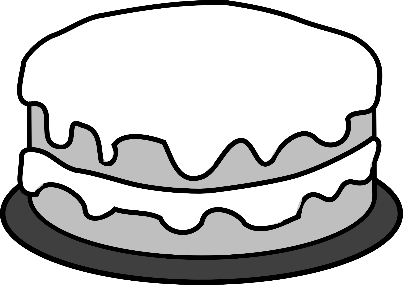 ¿Qué equipo tuvo más pastel por alumno?¿Qué equipo tuvo menos pastel por alumno?¿Cuántos alumnos debería tener el equipo C para que a cada uno le correspondiera la misma cantidad de pastel que a los alumnos del equipo A?Observa la siguiente sucesión y contesta las preguntas 7 a la 9.¿Cuál es el primer número que hace falta en la sucesión?¿Cuál es el segundo número que hace falta en la sucesión?¿Qué tipo de progresión se utiliza en la sucesión?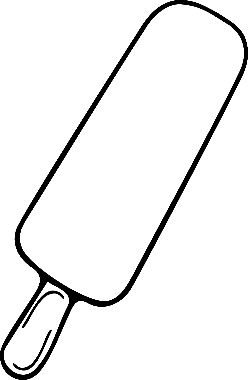 Roberto se compró 5 paletas de $3.40, ¿cuánto pagó por todas las paletas?Daniela se llevó a la tienda un billete de $20 para comprar 16 globos, si cada globo cuesta $1.25 ¿Cuánto dinero le sobró o le faltó a Daniela?Colorea como se indica y responde las preguntas de la 12 a la 14.¿Qué nombre recibe la parte coloreada de azul? ¿Qué nombre recibe la parte colorada de rojo?¿Cuál de las áreas coloreadas se considera como círculo?Si un círculo cuenta con 3 centímetros de radio, ¿cuánto mide su diámetro?Observa la siguiente representación y contesta las preguntas 16 y 17.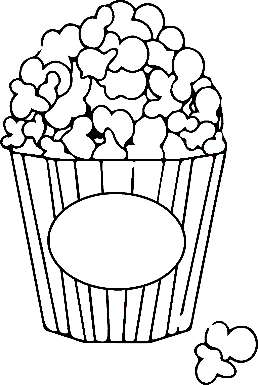         Pantalla¿Quién está más cerca de la pantalla del cine?¿Quién está más cerca de la salida de emergencia? En la tienda de “Don Daniel” se venden manzanas a $20 el kilo con un descuento del 15%, y en el puesto de “frutas económicas” están a $17 sin descuento, ¿en qué lugar es más económico el kilo de manzanas?¿Cuánto es el 25% de $200? Observa las calificaciones de Matemáticas de Carlos y contesta, ¿cuál es su promedio?Ciencias NaturalesINSTRUCCIONES: Lee con atención y rodea la respuesta correcta a cada planteamiento.Los planetas son uno de los componentes de nuestro sistema solar, ¿cuántos planetas son?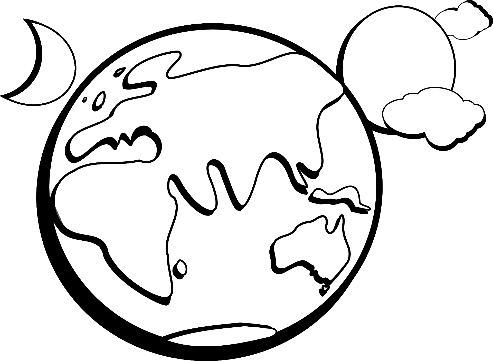 Se mueve al girar sobre su propio eje de rotación y emite luz propia:La palabra planeta proviene del griego, ¿qué es lo que significa?Los planetas tienen dos tipos de movimientos:¿Cuánto dura el movimiento de rotación de la Tierra?De los siguientes planetas, ¿cuál es más cercano al Sol?Significa “similar a una estrella”:Son objetos que se mueven alrededor de otro cuerpo en el espacio:Al entrar en la atmósfera de la Tierra se calientan y algunos trozos se convierten en vapor, genera luz y reciben el nombre de:Es el satélite natural de la Tierra:Se construyeron por los seres humanos para obtener y transmitir información:¿Cuál de las siguientes es una característica de la Luna?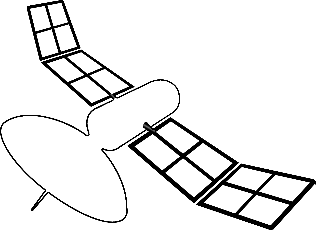 ¿Qué planeta cuenta actualmente con más satélites naturales?Antes del siglo XVI se creía que la Luna era lisa, ¿quién fue el personaje que le dio a conocer al mundo que esto no era verdad?¿Cuál de los siguientes inventos cambió la forma de entender el cosmos?En el siglo XV aún se creía que la Tierra era el centro del universo, ¿qué nombre recibió ese sistema que era aceptado por todos? ¿Cuál de los siguientes es telescopio espacial?son construcciones que el hombre ha realizado desde hace varios siglos para observar el cielo:¿Cuál de los siguientes planetas es más lejano de nuestro Sol?Es el planeta más cercano al Sol:GeografíaINSTRUCCIONES: Lee con atención y rodea la respuesta correcta a cada planteamiento.Se relaciona con el medio natural y con las condiciones sociales, económicas y políticas de cada país:¿Cuál de los siguientes aspectos está relacionado con la calidad de vida de las personas?La calidad de vida es:Es una categoría para medir el nivel de desempeño ambiental de una nación:Actualmente, ¿con qué desempeño ambiental cuenta México?Es un país con alto índice de alfabetización y un alto nivel de desempeño ambiental:¿Cuál de los siguientes es un problema ambiental? Es un problema de las grandes ciudades y de las zonas con actividades industriales, debido a que se liberan grandes cantidades de contaminantes en la atmósfera:Es un tipo de contaminación provocada por actividades humanas y que deja sin vida a mantos acuíferos, ríos y lagos:¿Cuál es el tipo de contaminación provocada por utilizar los espacios como terrenos agrícolas, ganaderos o urbanos?Los últimos 50 años ha habido cambios en la temperatura de la Tierra por las actividades humanas, ¿qué nombre recibe el grupo de la ONU dedicado a estudiar este fenómeno?Gracias a los gases contaminantes acumulados en la atmósfera de la Tierra, se impide el enfriamiento correcto del planeta, ¿cómo se le llama a este efecto del clima?¿Cuál de los siguientes es uno de esos gases contaminantes que más se acumulan en la atmósfera de nuestro planeta?¿Cuál de las siguientes es una medida para detener el calentamiento de la Tierra?Lee con atención lo siguiente y contesta las preguntas 15 y 16.El pasado 27 de abril, un terrible sismo sacudió la república de Nepal en la que fallecieron más de siete mil personas y cerca de quince mil personas heridas a causa de los derrumbes y afectaciones ocasionados por este desastroso fenómeno.¿Cuál es el origen del desastre ocurrido en Nepal?Por la magnitud de la tragedia ocurrida, ¿qué tipo de daños se presentaron?En ocasiones los desastres ocurren por errores humanos, un ejemplo de estos errores son:Si ocurre un sismo, lo primero que debes hacer es:Una de las siguientes acciones no la debes realizar durante un incendio:Las personas deben estar prevenidas de cualquier desastre porque:HistoriaINSTRUCCIONES: Lee con atención y rodea la respuesta correcta a cada planteamiento.¿Quién tuvo el cargo de presidente de México antes de Enrique Peña Nieto?El año 2010 fue un año importante para los mexicanos, ¿cuántos siglos de independencia celebró nuestro país?Una década equivale a:¿Qué significa TLC?En 1994 entró en vigor el TLC que se dio a conocer, serviría para:Según el Banco Mundial, ¿qué porcentaje de los mexicanos viven en pobreza?¿Cuál de las siguientes es una expresión de injusticia social que se presenta en México?Lee con atención lo siguiente y contesta las preguntas 8 y 9.El 26 de septiembre de 2014, 43 estudiantes normalistas fueron desaparecidos forzosamente en Guerrero, desde entonces gran parte de la sociedad civil ha mostrado su descontento realizando una serie de protestas y marchas para exigir que los estudiantes aparezcan.Las manifestaciones solicitando la aparición de los estudiantes es una forma de:En relación a las manifestaciones sociales por la desaparición de los estudiantes, ¿cuál de las siguientes afirmaciones es correcta?¿De qué partido político fue el presidente de México que fue electo en el año 2000?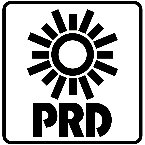 ¿De qué partido político es el presidente actual de nuestro país?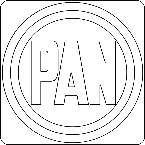 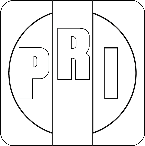 ¿A partir de qué año se comenzó en México la transmisión vía satélite de la televisión? Es la tecnología que en las últimas décadas ha modificado de manera importante la forma en que interactuamos con el mundo a pesar de las distancias lejanas:¿Cuál de las siguientes tecnologías apareció primero en nuestro país?Los avances científicos y tecnológicos son benéficos, pero también provocan deterioro ambiental, ¿cuál de los siguientes ejemplos es una forma de contribuir al cuidado del medio ambiente?En nuestro país existen y han existido escritores de literatura muy importantes, incluso uno de ellos ganó un Premio Nobel de Literatura en 1990, ¿quién fue?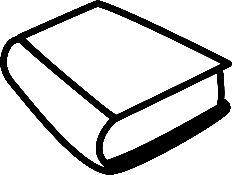 Se creó en 1988 para promover la educación artística, la cultura y la participación social:A partir del terremoto de 1985, en México se han creado medidas de apoyo para la población ante desastres naturales, una de ellas está a cargo de la Secretaría de la Defensa Nacional y se llama:Existen muchos retos para garantizar los derechos en la niñez mexicana, uno de los derechos que se deben garantizar es:La alternancia en el poder significa que:Formación Cívica y Ética INSTRUCCIONES: Lee con atención y rodea la respuesta correcta a cada planteamiento.¿En qué artículo de la Constitución dice que los niños tienen derecho a la educación gratuita y de calidad?Dafne dice que nuestros familiares y el gobierno deben velar porque se cumpla con nuestros derechos, pero Aldo dice que nadie tiene que velar por esos derechos porque ya están en la Constitución, ¿quién tiene un mejor argumento?¿Con cuál de los siguientes organismos podemos presentar quejas de la violación de nuestros derechos humanos?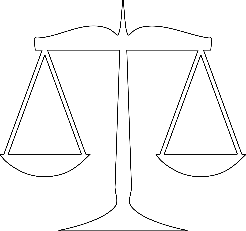 Son valores e ideales de vida basados en el principio de dignidad humana:¿Qué es lo primero que se debe hacer cuando existe violación de los derechos humanos?Al participar en una sociedad en la que conviven muchas personas, es normal que se presenten algunos conflictos, por eso es importante tener claro que la mejor forma de resolverlos es de manera:Son las personas que saben que sus acciones personales tienen impacto en la vida de otras personas y el mundo por lo que usan medios pacíficos para tener un impacto positivo:Raúl y Juan estuvieron confrontándose de manera violenta durante el recreo por lo que tuvo que intervenir un maestro para solucionar el conflicto, el maestro participó como:¿En qué consiste el trabajo colaborativo?En la siguiente situación es necesario tomar acuerdos mediante una asamblea:es un texto narrativoes un texto descriptivoes un texto literarioescorpióndromedariocamello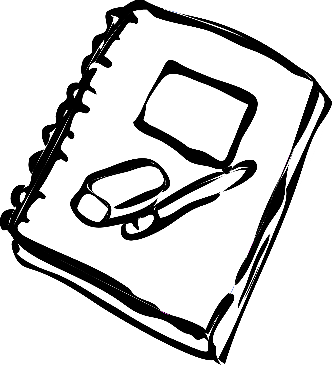 verbosadjetivosadverbiosverbosadjetivosadverbiosa un animal a un personajea una caricaturaCantinflasChapulín ColoradoBenito Juárezbonitopícarobastanteaspectopícarobastantesubjetivaobjetivagráficasubjetivaobjetivagráficala protegen para que se acostumbrele ayudan a integrarse con el resto de la escuelale hacen bullyingamenazar con quitarle el dinero del recreo a un compañeroapoyar a una compañera con discapacidad a subir por la rampa del salónagradecer a un compañero por entregarte una libreta que olvidaste en la escuelacon poemascon cartascon trípticosen los libros de poemasen interneten la radio 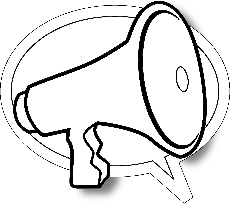 cartacarteltrípticomediante una gráficamostrando todos los resultadoshaciendo una lista de todos los resultados obtenidosgolpesamenazasapodosno contarle a ninguna personaponerme a llorar para que ya no me acosencontarle a un adulto de confianzapoemasadivinanzasdefinición del temala televisiónel diccionarioel periódico103020  42550  2  315el sistema de numeración maya no es posicional porque sólo tiene un símboloel sistema de numeración maya es posicional porque al cambiar de lugar un símbolo, cambia su valorel sistema de numeración maya es posicional porque sin importar la posición de los símbolos, se mantiene su valor.Pasteles de limónPasteles de limónPasteles de limónPasteles de limónComo postre para la convivencia del día del estudiante, los alumnos del 5° “C” se organizaron en equipos para comprar pasteles de limón, cada equipo compró sus pasteles.Como postre para la convivencia del día del estudiante, los alumnos del 5° “C” se organizaron en equipos para comprar pasteles de limón, cada equipo compró sus pasteles.Como postre para la convivencia del día del estudiante, los alumnos del 5° “C” se organizaron en equipos para comprar pasteles de limón, cada equipo compró sus pasteles.Como postre para la convivencia del día del estudiante, los alumnos del 5° “C” se organizaron en equipos para comprar pasteles de limón, cada equipo compró sus pasteles.EQUIPOCANTIDAD DE PASTELESCANTIDAD DE ALUMNOSPASTEL POR ALUMNOA272/7B3133/13C4154/15equipo Aequipo Bequipo Cequipo Aequipo Bequipo C121314786867768122881238813488geométricaaritméticaazarosa$17$16.20$15.40Le faltó $1.25Le sobró $0.75No le faltó ni le sobrócentrocircunferenciacírculocentrocircunferenciacírculosólo el área coloreada de rojosólo el área coloreada de amarillotoda el área colorada por los tres colores9.4 cm6 cm9 cmUbicación de asientosUbicación de asientosManuelE 10CarolinaC  7AlexanderB 15ManuelCarolinaAlexanderManuelCarolinaAlexanderen la tienda de Don Danielen el puesto de frutas económicasen las dos cuesta igual$25$50$40Calificaciones bimestrales de CarlosCalificaciones bimestrales de CarlosCalificaciones bimestrales de CarlosCalificaciones bimestrales de CarlosCalificaciones bimestrales de CarlosPrimer bimestreSegundo bimestreTercer bimestreCuarto bimestreQuinto bimestre9891098.59.09.5sieteochonuevela Lunala Tierrael Solerrante o vagabundoperdido y redondopelota que giranavegación y trasladotraslación y migraciónrotación y traslación24 horas7 días365 díasMarteJúpiterUrano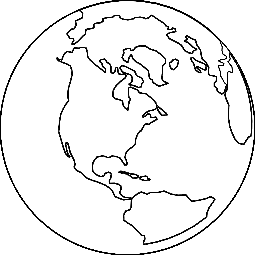 meteoritosatéliteasteroidemeteoritosatéliteasteroidemeteoritosatéliteasteroideel Solla LunaJúpitersatélites artificialessatélites naturalescometastiene luz propiagenera calorrefleja la luz del SolTierraMarteJúpiterCharles DarwinPtolomeoGalileo Galileila imprentael telescopiola pólvorasistema geocéntricosistema heliocéntricosistema terrestreAndrómedaHubblePlutónestaciones espacialesobservatoriostelescopiosNeptunoJúpiterVenusMercurioJúpiterUranola educaciónla calidad de vidael idiomael color de la pielel color de los ojosla salud físicadiferente en cada paísla misma en todos los paísesbaja en todos los paísesalimentaciónvestimenta agua potable y saneamientomedioaltomuy altoNigeriaEtiopíaSuiza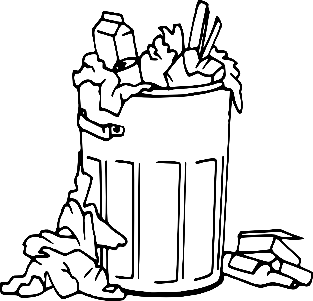 la contaminación del aguala potabilización del aguala forestacióncontaminación del aguacontaminación del airedeforestacióncontaminación del aguacontaminación del airedeforestacióncontaminación del aguacontaminación del airedeforestaciónPanel Intergubernamental del Cambio ClimáticoPanel del Calentamiento de los PolosPanel de jurados de la Tierraefecto de contrasteefecto invernaderoefecto colateraloxígenodióxido de carbononitrógeno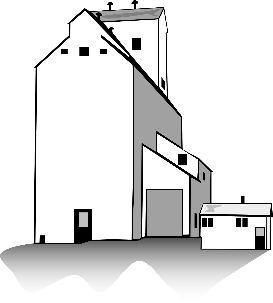 construir más industrias utilizar una mayor cantidad de combustibles fósiles como el petróleo y el carbónsembrar más árbolesdesastre naturaldesastre humanodesastre divinodaños materiales y psicológicosningún tipo de dañossólo consecuencias emocionaleslas inundacioneslos incendioslas sequíasbuscar una ventanagritar para alertar a todosconservar la calmahumedecer un trapo y cubrir nariz y bocaestar en calma hasta que alguien apague el fuegosi el humo es denso arrastrarse por el pisoasí tienen cosas que hacerasí evitan que los desastres sucedanasí disminuyen los daños ocasionados por el desastreErnesto Cedillo Ponce de LeónFelipe Calderón HinojosaVicente Fox Quesadaunodostresdiez añoscien añosmil años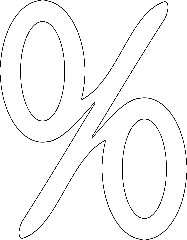 Términos de Libertad ComercialTasa Local ContinentalTratado de Libre Comercioque  hubiera libre tránsito entre los ciudadanos de México, Estados Unidos y Canadáque México aumentara sus exportaciones y adquiriera artículos de E.U. y Canadá a menor costoque los mexicanos pudieran comprar petróleo a Estados Unidos y Canadá a un precio económico5%20%40%solidaridaddiscriminación a los pobresbuena saludprotesta socialdemocraciaexpresión artísticamanifestarse a favor de la aparición de los estudiantes es contra la leyla libertad de expresión es un derecho constitucional; no hacen algo ilegal al mostrar descontentolos estudiantes tienen derecho a estudiar, pero siempre deben cuidarse para que no los desaparezcan181019101970periódicointernettelevisiónteléfono inteligenteDVDtelevisión a colorno tirar basura en las callesno separar ni reutilizar los desechosno desconectar los aparatos eléctricos cuando no se usenJuan VilloroFrancisco ToledoOctavio PazINAHCONACULTAINEGIplan DN-III-Eplan ERUMplan DX-33gozar de una alimentación nutritiva e higiénicadisfrutar del uso ilícito de estupefacientes y sustancias sicotrópicascontar con abuso físico y mentalun solo partido gobierna el paísMéxico sólo es gobernado por partidos de oposiciónson varios los partidos los que ganan el derecho a gobernar el paísartículo 3°artículo 123°artículo 24°DafneAldolos doscon el Instituto Nacional Electoralcon la Comisión Nacional de los Derechos Humanoscon la Comisión Nacional Bioéticaidentidad nacionalderechos terrestresderechos humanoscastigar inmediatamente al acusadopromover la conciliación mediante el diálogosancionar a todos los involucradosviolentapacíficabrutalpersonas sin valores moralespersonas inhumanaspersonas socialmente responsablesun mediadorun policíaun juezen la participación de sólo un integrante en un equipoen un proceso de responsabilidad compartidaen un trabajo en la que sólo las mujeres pueden contribuiral hacer la tarea en casaal elegir a un representante de grupopara separar la basura